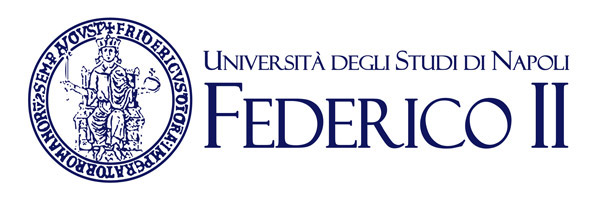    C.I. Metodologia della ricerca infermieristica (III anno II semestre)Insegnamento: InformaticaDocente: Prof Toscanoa.a. 2019/2020CrittografiaFirma digitalePECReti di calcolatori Database Transistor Testi consigliati:Dispense del docenteFirma 